OSNOVNA ŠKOLA GUSTAVA KRKLECA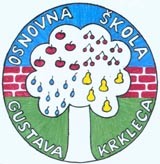 ZAGREB, B. MAGOVCA 103Telefon: 01/6659-170Fax: 01/6659-172E-mail: ured@os-gkrkleca-zg.skole.hrKLASA: 600-04/24-03/05URBROJ: : 251-168/01-24-3Zagreb, 29. travnja 2024. godineZAPISNIK36. sjednice Školskog odbora održane u ponedjeljak 29. travnja  2024. godine s početkom u 16 sati u učionici fizike.DNEVNI RED:Usvajanje zapisnika 35. sjednice Školskog odbora održane 21.03.2024. godineIzvršenje godišnjeg financijskog izvještaja za 2023. godinuRadni odnosiPravilnik o zaštiti od požaraPravilnik o raduRaznoDnevni red je jednoglasno prihvaćen.	      Ad 1.Zapisnik  35. sjednice Školskog odbora je jednoglasno su usvojili prisutni članovi Školskog odbora.	    Ad 2.Izvješće o izvršenju godišnjeg financijskog izvještaja za 2023. godinu je jednoglasno usvojeno.					   Ad 3. Članovi Školskog odbora su donijeli odluku kojom daju svoju suglasnost na zapošljavanje Pete Buk, magistre primarnog obrazovanja na radnom mjestu učitelja koji obavlja poslove učitelja razredne nastave, na puno, određeno radno vrijeme.	Ad 4.Pravilnik o zaštiti od požara je donesen u tekstu kako je i predložen.	Ad 5.Pravilnik o radu je jednoglasno donesen.	Ad 6.Ravnateljica je obavijestila članove Školskog odbora o aktualnostima u radu školeU tijeku su radovi na održavanju igrališta Za uređenje staze za trčanje i skokove u dalj su zatražene ponude03.05.2024. će se održani natjecanje Školskih prometnih jedinica i Sigurno u prometu 27., 28. i 29.05.2024. će se obilježiti Dani školePrimjer uspješne integracije učenice tražiteljice azila koja je osvojila 1. mjesto na državnom natjecanju iz islamskog vjeronaukaSjednica Školskog odbora je završila s radom u 17 sati.Zapisničar:					 Predsjednica Školskog odbora:Maja Mikec					 Lidija Župan